ESTADO DE SANTA CATARINA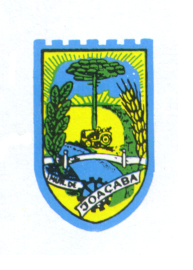 PREFEITURA MUNICIPAL DE JOAÇABASECRETARIA DE DESENVOLVIMENTO ECONÔMICO E INOVAÇÃOTERMO DE RESPONSABILIDADE PARA EMISSÃO DO ALVARÁ DE CONSTRUÇÃO SIMPLIFICADO (anexo único)1.	Na condição de Autor do Projeto, DECLARO, para todos os fins, que tenho pleno conhecimento de que o presente projeto relativo à construção, ampliação e/ou reforma da edificação está sendo aprovado APENAS em relação à legislação de zoneamento, uso e ocupação do solo e aos parâmetros construtivos e urbanísticos relevantes, estabelecidos na legislação vigente.2.	DECLARO, também, que o mesmo atende a todas as exigências das legislações municipais, estaduais, federais e normas técnicas brasileiras, e ASSUMO toda a responsabilidade pela elaboração do projeto, inclusive quanto à segurança, quanto às normas relativas ao direito de vizinhança o que inclui os afastamentos das divisas, assim como as demais responsabilidades decorrentes do não cumprimento das legislações vigentes.3.	Na condição de Responsável Técnico pela execução da obra DECLARO, para todos os fins, que tenho pleno conhecimento de que a presente obra relativa à construção, ampliação e/ou reforma da edificação será executada de acordo com o projeto aprovado. DECLARO, também, que o mesmo atende a todas as exigências das legislações municipais, estaduais, federais e normas técnicas brasileiras, e ASSUMO toda a responsabilidade pela execução da obra contratada, inclusive quanto à segurança, quanto às normas relativas ao direito de vizinhança o que inclui os afastamentos das divisas, assim como as demais responsabilidades decorrentes do não cumprimento das legislações vigentes.4.	DECLARO estar ciente quanto ao atendimento das exigências do Corpo de Bombeiros e às exigências da Vigilância Sanitária, assim como as informações fornecidas no projeto quanto à existência de vegetação, corpos hídricos e rede coletora de esgoto.5.	DECLARO estar ciente de que as responsabilidades poderão ser acumuladas na esfera administrativa, civil e penal, decorrentes de eventuais prejuízos a terceiros, e ainda estar ciente de todas as sanções previstas na legislação federal, estadual e municipal entre outras, as constantes nos seguintes artigos:Código Penal: artigos 184, 250, 254, 255, 256, 299, 317 e 333;Código Civil: artigos 186, 187, 927 e 618;Leis Federais: n. 5.194/1966, n. 6.496/1977, n. 6.766/1979 e n. 12.378/2010;Leis e Posturas Municipais: Leis Complementares n. 432/2021, n. 398/2019, n. 439/2022 e n. 433/2021;Decreto n. 5794/2019.Joaçaba, ____________________________Assinatura do Autor do Projeto(com firma reconhecida)____________________________Assinatura do Responsável Técnico pela Execução(com firma reconhecida)____________________________Assinatura do Proprietário(com firma reconhecida)